Homeraad Home Boudewijn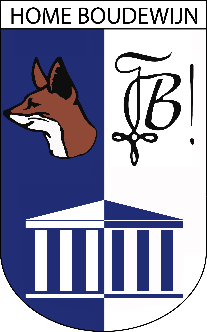 Verslag beperkte homeraad24 september 2022, …u, @VerplaatsingAanwezig: Tinne De Winter, Ines Boeckxstaens, Sarah Lavaert, Eva Pyfferoen, Gabriël Cantaert, Britt Penel, Byron Breyne, Kiki Van Gils, Hanne Van Cauwenberghe, Rune Baeckelandt, Alexine Lasseel, Jordy Reunes, Seppe Van Calster, Fabien De Craene, Elias Gryson, Iben Harnisfeger, Sander Meyvaert, Léonore Perin, Zippora Van Den Veegaete, Rani Colin, Iebel Crutelle, Hadewig Claeys,VM’s: Maya Pickavet, Laurens Van Der LindenTe laat: Verontschuldigd: AlgemeenIedereen akkoord met het vorige verslag? Ja Gangverantwoordelijken1e : Anke Quintens, Lauren Terrace en Hilke De Rouck2e : Laïs Delia en Thomas Heymans3e : Elias Gryson en Max Knollema4e : Iben Harnisfeger, Julia Van Cauwenberghe en Tymoteusz Blaszczyk5e : Fabien De Craene en Giulia Colazzo6e : Delphine Hallaert7e : Laurens Van Der Linden en Aïsha Deleye8e : Maya Pickavet en Britt Van Elsen9e : Rune Baeckelandt en Zippora Van Den Veegaete10e: Brecht Soulliaert en Jordi Deroo11e: Alexine Lasseel en Amber Van Wulpen12e: Noor Van Wulpen en Maria Pivovarova13e: Merel Muylaert en Axelle Mangelschots14e: Wout Baeckelandt en Olivia DiopereComitésTinne en Ines zitten overal in, maar er zal telkens een andere eindverantwoordelijke zijn die de leiding zal nemenWaardes aan de groepen * of  **, je moet minstens aan ** komen in totaalDoopcomité (8p – praeses + vice + temmer + 5) **Elias GrysonLéonore PerinHanne Van CauwenbergheSeppe Van CalsterKiki Van GilsMax KnollemaSinterklaasbar (8p – praeses + vice + 6) ** Sander MeyvaertHanne Van CauwenbergheRune BaeckelandtSeppe Van CalsterJordy ReunesLaurens Van Der LindenVosrock (8p – praeses + vice + 6) **Luiken Kinderanimatie: Sarah Lavaert Eten: Iben HarnisfegerDrank: Gabriël CantaertBands + PA: Byron BreynePromo (niet pr perse) + buurtbewoners: Ines BoeckxstaensFuif + penning + PR (Léo)Voske (5-6p – praeses + vice + secretaris + 2/3) *Eva PyfferoenRani ColinBritt PenelIebel CrutelleQuiz (8p – praeses + vice + 6) *Zippora Van Den Veegaete Fabien De CraeneIben Harnisfeger Iebel CrutelleMichiel Van Der Heyden Rani Colin Spaghetti (6p) *Ines BoeckxstaensElias GrysonZippora Van Den VeegaeteFabien De CraeneMichiel Van Der HeydenMaya PickavetAlexine LasseelKerstmarkt (5-6p) *Maya PickavetAlexine LasseelLéonore PerinTerugverdienen lintenUpdate: hou de jobdienst in het oogKalenderDuidelijk voor iedereen? Online invulkalenderInes post elke vrijdag de kalender waar je je activiteiten invult voor binnen 2 weken Als je alles op voorhand al weet, kan je ook in 1 keer alles doen Goed doel: De sloepVoor gezinnen in armoede, lees Tinne haar antwoord in de groep voor uitgebreide uitlegThink PinkAls je tijdens het jaar nog zou willen meehelpen, stuur gewoon een berichtje naar TinneVoorlopig Gabbie, Alexine, Ines en TinneSpeciaal biertje voor Think Pink ook verkopen Baravond eraan linken zodat iedereen hun haar kan tonenStatuten Ze staan op de site, lees ze kritischWil je er verandering aanbrengen, stuur een berichtje Inventaris barkotExcel formulier maken en aanvullen als je dingen kooptGeen kruiden meer kopenInterhome cantus (11 okt)Valt op een dinsdag, we houden ook nog een barCamera In de bar leggen en uitlenen (met een soort van borg) zodat we leuke content hebben voor op de site en voor in de barKijk er eens voor uitAls je goedkope deals ziet, thuis hebt liggen en niet meer gebruikt…Nieuwbewonersweekend Er komt nog een shiftenlijst Als je shift krijg je een bonnetje om te drinken en je krijgt de aansluitende maaltijd gratisBaravond26 september: WHB - barries3 oktober: schachtenwerfbar – DC 11 oktober: Byron, Britt, Laurens18 oktober: Schachtenverkoop – DC21 oktober: Ancienbar25 oktober: Tinne, Ines, Hanne en Sarah 1 november: Léo, Elias, Max8 november: Gratis vaten – Eva, Seppe en Rani (en Max?)15 november: Gabbie, Sandi, Maya22 november: Rune, Kiki, Laurens en Britt29 november: Meterbar – Wigge en Iebel6 december: Sinterklaascomité13 december: KerstcomitéEvaluatie en financieel verslag voorbije activiteitenCantus: €575 verliesBBQ: €320 verliesKomende activiteitenSEPTEMBER26 (ma): Welcome Home BarPraesidiumfoto’s om 17u30OKTOBER30 sept (vr) – 2 (zo): Nieuwbewonersweekend3 (ma): Baravond: Werfbar5 (woe): Openingsfuif12 (woe): Boottocht18 (di): Schachtenverkoop19 (woe): Doop + doopcantusCommissiesPENNING Allemaal FAQ-document lezenOp de Welcome Home Bar gaan we Sum Up testen SECRETARISBARHoe organiseer je een bar?Er staat een documentje online hoe je een bar organiseert, lees grondig Best geen mayonaise kopen in glazen potten (maar dit is wel veel goedkoper via colli; kijk in de aldi)Zo weinig mogelijk voedselverspilling! Verkoop door indien overschot WHBOm 19u30 is er speech en breefing in de barSnack en bier van de maand/ vast assortiment Vast assortiment: Veggie loempia’s en droge worsten Snack van de maand oktober: kaasballenKijk bericht van Gabbie in de groep voor prijzen en aantallen Hamertje klop: Byron kijkt ervoor FEESTAandachtspunten shiftersNiet (té) zat zijnGeen gratis drank weggeven Als je belooft om ergens te zijn, wees er capabel Help knutselen en opzet als je kan Als je nog een strandballen hebt liggen, stuur ze een berichtjeCULTUURKroegentocht: 31 oktober FilmweekTerug een week van maken1 horroravond 1 kerstavond1 cartoon – animatie (shrekmarathon)Geen inkom Drankspelletjes Snackies fixen – niet teveelPumpkin carven – samenwerken met milieuSoep makenLéonore kan pompoenen fixen PRJassen Molly moet nog iets laten wetenSponsorsSponsorkaart terugbrengen Er wordt nog nagedacht hoe het gerealiseerd gaat worden Mayana: brownies bar eventueelSnooker & pool: wilt sponsoren in ruil van een sportactiviteitMerchAanstekers: kunnen we bestellen Opendoenders: vosje kan eropPoll voor de truien (c/o.d.ewo/ord: ikkrijgalstressvoordekleur)Fotograaf 17u30 beginnen de foto’s Deze foto’s gaan gebruikt worden voor de aankondiging van het praesidium op instagramInstagram: heel nieuw leven inblazen en veel spammen, evenementen aankondigenSPORTSportweekend2e semesterVrijdag avond: drankspelZaterdag ochtend: paintball Zaterdag namiddag: bumperballs huren Zondag: zwerkbal BierbowlingGeen andere dicht in de buurt Vervangen Arena Pool Truitjes zijn weg Eens vragen in de sport groepLooprondje: woensdag om 17u (je kan ook meefietsen)ICT SCHACHTENTEMMEREr komt asap een vergadering ZEDEN/CANTORCantortoeterGaat dit niet meer chaotisch zijn? Conclusie is dat wij beter gaan cantussen, luider zingen en minder zwijn; zonder toeterZedenMeer straffen; look laten weken in wijn en chili peper weken in wodkaEerste waarschuwing: drankje in een extra beker Vanaf dan: in eigen beker gieten Vice kan ook zedenfunctie aannemen indien nodig ZangavondenIn samenwerking met schachtentemmer voor de feuten Ook met een poll werken voor commi’sMeer verantwoordelijkheid: liedjes aankondigen – bespreken met TinneWie wilt pseudozeden zijn voor de doopcantus? Stuur naar SeppeMILIEU INTERNATIONALWelkomstactiviteit: 1 oktLéo ondersteunt IHR/Ad hocParkeerbeleidAanvragen via een formulier (motivatie waarom je met de auto zou willen komen)Reserveren voor een bepaalde periodePPD komt controleren QR-codePraesidium heeft 1 gereserveerd plekjeVerbouwingen Vaste bureau Kleerkast blijft behouden, blauwe tegels ookDe ramen gaan harder beschermd worden Volgend academiejaar is het laatste jaar op de home VariaBadges voor externen worden gefixt Sarah LavaertSecretaris Home Boudewijn 2022-2023